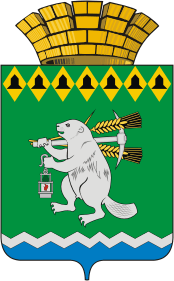 Дума Артемовского городского округаVI созыв 26 заседание РЕШЕНИЕот 30 ноября 2017 года              			                                       № 284Об утверждении Положения об общественных инспекциях и группах общественного контроля Артемовского городского округа В   соответствии   с   Федеральными   законами   от   06   октября   2003  года № 131-ФЗ «Об общих принципах организации местного самоуправления в Российской Федерации», от 21 июля 2014 года № 212-ФЗ «Об основах общественного контроля в Российской Федерации», Законом Свердловской области  от  19  декабря  2016  года  №  151-ОЗ  «Об  общественном  контроле в Свердловской области», руководствуясь статьями 47, 48 Устава Артемовского городского округа, Дума Артемовского городского округа РЕШИЛА:1. Утвердить Положение об общественных инспекциях и группах общественного контроля Артемовского городского округа (Приложение). 2. Опубликовать настоящее Решение в газете «Артемовский рабочий», разместить на официальном сайте Думы Артемовского городского округа в информационно-телекоммуникационной сети «Интернет».3. Контроль за исполнением настоящего Решения возложить на постоянную комиссию по вопросам местного самоуправления, нормотворчеству и регламенту. Приложениек решению Думы Артемовского городского округаот 30 ноября 2017 года  № 284Положение об общественных инспекциях и группах общественного контроля Артемовского городского округаОбщие положения1. Настоящее Положение определяет полномочия, порядок организации и деятельности общественных инспекций и групп общественного контроля в Артемовском городском округе.2. Общественные инспекции и группы общественного контроля осуществляют общественный контроль в целях содействия соблюдению законодательства, защиты прав и свобод человека и гражданина, учета общественных интересов в отдельных сферах общественных отношений во взаимодействии с органами местного самоуправления Артемовского городского округа, в компетенцию которых входит осуществление муниципального контроля за деятельностью органов и (или) организаций, в отношении которых осуществляется общественный контроль (далее – орган муниципального контроля).3. В своей деятельности общественные инспекции и группы общественного контроля руководствуются Конституцией Российской Федерации, федеральными законами и законами Свердловской области, иными нормативными правовыми актами, муниципальными правовыми актами Артемовского городского округа, а также настоящим Положением.2. Полномочия общественных инспекций и групп общественного контроля4. Общественные инспекции, группы общественного контроля при осуществлении общественного контроля во взаимодействии с органом муниципального контроля осуществляют следующие полномочия:1) вносят предложения соответствующему органу местного самоуправления Артемовского городского округа о проведении мероприятий по контролю и проверок в соответствии с законодательством;2) принимают участие в совместных мероприятиях по контролю и проверках в случаях, если это не противоречит законодательству;3) информируют орган муниципального контроля о несоблюдении законодательства, нарушении прав и свобод человека и гражданина;4) пользуются правами, предусмотренными частью 1 статьи 10 Федерального закона от 21 июля 2014 года № 212-ФЗ «Об основах общественного контроля в Российской Федерации».3. Порядок организации общественных инспекций и групп общественного контроля5. Общественные инспекции и группы общественного контроля создаются решением Общественной палаты Артемовского городского округа (далее – Общественная палата) из числа граждан, добровольно изъявивших желание войти в состав общественной инспекции, группы общественного контроля.6. Общественные инспекции создаются для осуществления общественного контроля во взаимодействии с органом муниципального контроля в нескольких сферах общественных отношений.7. Группы общественного контроля создаются для осуществления общественного контроля во взаимодействии с органом муниципального контроля в одной сфере общественных отношений.8.  Информация о намерении создать общественную инспекцию или группу общественного контроля, их планируемом составе направляется Общественной палатой в Администрацию Артемовского городского округа для размещения на официальном сайте Артемовского городского округа в информационно-телекоммуникационной сети «Интернет» не позднее чем за 20 рабочих дней до дня принятия решения о создании общественной инспекции или группы общественного контроля.9. Членом общественной инспекции или группы общественного контроля может быть любое физическое лицо, проживающее на территории Свердловской области, достигшее возраста 18 лет и добровольно изъявившее желание вести общественную работу в качестве члена общественной инспекции или группы общественного контроля (за исключением лиц, имеющих неснятую или непогашенную судимость либо признанных решением суда недееспособными или ограниченно дееспособными).10. Письменные заявления граждан о желании войти в состав общественной инспекции, группы общественного контроля направляются в Общественную палату в течение 10 рабочих дней со дня размещения информации, указанной в пункте 8 настоящего Положения.К заявлению гражданина прилагаются следующие документы:1) копия документа, удостоверяющего личность гражданина;2) сведения о гражданине, включающие в себя биографическую справку, информацию о профессии, месте работе, об имеющемся опыте работы в сфере защиты прав граждан;3) справка с места работы (учебы);4) справка об отсутствии судимости, выданная уполномоченным государственным органом;5) справка, выданная органом опеки и попечительства о том, что гражданин не состоит на учете в качестве недееспособного (ограниченно дееспособного).11. В течение 20 рабочих дней после окончания приема заявлений граждан о желании войти в состав общественной инспекции, группы общественного контроля Общественная палата:1) рассматривает поступившие заявления и прилагаемые документы;2) в случае если количество граждан, желающих войти в состав общественной инспекции или группы общественного контроля, превышает их планируемый состав, проводит голосования по предложенным кандидатурам. В этом случае, в состав создаваемой общественной инспекции, группы общественного контроля включаются граждане, набравшие наибольшее количество голосов.3) принимает решение о создании общественной инспекции или группы общественного контроля и формировании их составов.12. Решение о создании общественной инспекции или группы общественного контроля, формировании их составов принимается на заседании Общественной палаты и оформляется протоколом.13. В случае если полный состав общественной инспекции или группы общественного контроля не сформирован в порядке, установленном пунктами 8 - 12 настоящего Положения, либо в случае досрочного прекращения полномочий хотя бы одного члена общественной инспекции или группы общественного контроля, Общественная палата принимает одно из следующих решений:1) изменяет состав соответствующей общественной инспекции или группы общественного контроля;2) вводит новых членов соответствующей общественной инспекции или группы общественного контроля в соответствии с пунктами 8 - 12 настоящего Положения.14. Срок полномочий членов общественной инспекции, группы общественного контроля составляет один год со дня принятия решения о создании общественной инспекции или группы общественного контроля.15. Не позднее чем за 40 рабочих дней до истечения срока полномочий членов общественной инспекции или группы общественного контроля Общественная палата принимает одно из следующих решений:1) инициирует процедуру формирования нового состава соответствующей общественной инспекции или группы общественного контроля в соответствии с пунктами 8 - 12 настоящего Положения;2) прекращает деятельность соответствующей общественной инспекции или группы общественного контроля.4. Порядок деятельности общественных инспекций и групп общественного контроля16. Общественные инспекции и группы общественного контроля осуществляют свою деятельность в соответствии с регламентом общественной инспекции, группы общественного контроля, утверждаемым Общественной палатой.17. Регламент общественной инспекции, группы общественного контроля устанавливает вопросы внутренней организации и порядка их деятельности, в том числе:1) проведения заседаний общественной инспекции, группы общественного контроля и их периодичность;2) подготовки и рассмотрения вопросов на заседании общественной инспекции, группы общественного контроля;3) принятия и оформления решений общественной инспекции, группы общественного контроля.18. Полномочия члена общественной инспекции, группы общественного контроля прекращаются при наличии одного из следующих оснований:1) письменное заявление члена о выходе из состава общественной инспекции, группы общественного контроля, направленное в адрес Общественной палаты;2) нарушение   требований   Федерального   закона   от   21   июля  2014 года   № 212-ФЗ «Об основах общественного контроля в Российской Федерации», настоящего Положения, регламента общественной инспекции, группы общественного контроля;3) вступление в законную силу решения суда о признании члена общественной инспекции, группы общественного контроля недееспособным или ограниченно дееспособным;4) смерть члена общественной инспекции, группы общественного контроля или вступление в законную силу решения суда, которым гражданин объявлен умершим.19. Решение о прекращении полномочий члена общественной инспекции, группы общественного контроля принимается большинством голосов на заседании Общественной палаты.5. Порядок взаимодействия общественных комиссий и групп общественного контроля с органом муниципального контроля20. В течение 3 рабочих дней после создания общественной инспекции, группы общественного контроля Общественная палата направляет в Администрацию Артемовского городского округа информацию, содержащую:1) перечень лиц, вошедших в общественную инспекцию, группу общественного контроля;2) вид (виды) муниципального контроля, при проведении которого планируется участие общественных инспекций, групп общественного контроля.21. С целью инициирования мероприятий по контролю, внеплановой проверки со своим участием общественная инспекция или группа общественного контроля направляет в орган муниципального контроля обращение с указанием объекта мероприятия по контролю и основания проведения мероприятия по контролю или внеплановой проверки,  предусмотренного законодательством Российской Федерации.Орган муниципального контроля в течение 30 дней со дня регистрации обращения рассматривает его и письменно информирует о принятом решении о проведении мероприятия по контролю, внеплановой проверки или отказе в их проведении.22. Для принятия участия в плановой проверке, общественная инспекция или группа общественного контроля направляет орган муниципального контроля обращение о своем намерении принять участие в проведении проверки не позднее чем за 15 рабочих дней до начала месяца, в котором запланирована проверка. Орган муниципального контроля в течение 30 дней со дня регистрации обращения, но не менее чем за 3 рабочих дня до дня проведения плановой проверки письменно информирует общественную инспекцию или группу общественного контроля о возможности участия в плановой проверке. 23. Общественной инспекции или группе общественного контроля отказывается в проведении мероприятия по контролю с их участием, внеплановой проверки с их участием или в участии в плановой проверке в следующих случаях:1) отсутствие оснований проведения мероприятия по контролю, внеплановой проверки, предусмотренных законодательством Российской Федерации;2) нарушение срока направления обращения, установленного пунктом 22 настоящего Положения.24. Орган муниципального контроля уведомляет лицо, в отношении которого будет проводиться мероприятие по контролю или проверка, об участии в мероприятии (проверке) общественной инспекции или группы общественного контроля не позднее чем за 3 рабочих дня до дня проведения мероприятия по контролю (проверки).25. В процессе участия в мероприятии по контролю или проверке, проводимых органом муниципального контроля, члены общественной инспекции или группы общественного контроля обязаны:1) соблюдать требования Федерального закона от 21 июля 2014 года                        № 212-ФЗ «Об основах общественного контроля в Российской Федерации», федеральных законов, законов Свердловской области, иных нормативных правовых актов, муниципальных правовых актов, регулирующих порядок проведения мероприятий по контролю и проверок, настоящего Положения, регламента общественной инспекции, группы общественного контроля;2) не препятствовать осуществлению текущей деятельности объектов муниципального контроля;3) не препятствовать осуществлению полномочий органа муниципального контроля.26. Члены общественной инспекции, группы общественного контроля несут ответственность за нарушение порядка взаимодействия с органами муниципального контроля при осуществлении общественного контроля в соответствии с федеральным законодательством.Председатель Думы Артемовского городского округа                                                                            К.М. ТрофимовГлава Артемовского городского округа                                                                                       А.В. Самочернов